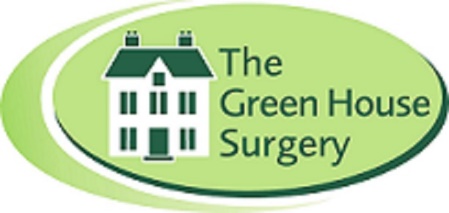 Help for parents/guardians when caring for a sick childWe know that caring for a sick child can be a worrying time. We also know that, due to increased demand, the NHS is very busy. Please see the links below which give useful advice on managing your child's condition with self-care and input from your Pharmacist. There is also important advice about when to seek medical help. https://necs-newsroom.prgloo.com/news/little-orange-book-and-respiratory-syncytial-virus-resources-for-gps-and-parentshttps://what0-18.nhs.uk/